บันทึกข้อความ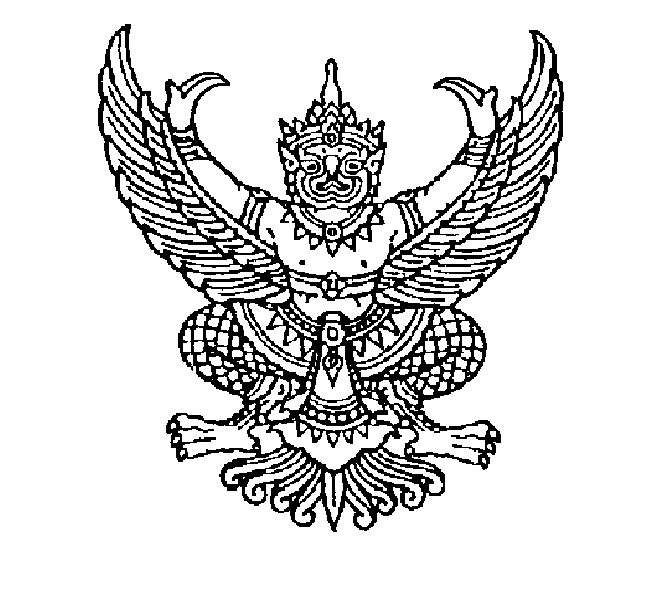 ส่วนราชการ คณะมนุษยศาสตร์ สำนักงานเลขานุการคณะฯ/ภาควิชา งาน/สาขาวิชา โทร ......................ที่   อว 0603.03......../………..			  วันที่  .........................................................................เรื่อง 	ขออนุมัติดำเนินโครงการ............(ใส่ชื่อโครงการระดับ 3)....................................................................เรียน	คณบดีคณะมนุษยศาสตร์ด้วย .....(ชื่อหน่วยงาน)......... คณะมนุษยศาสตร์ มีความประสงค์จะจัดโครงการ.......................(ชื่อโครงการ/กิจกรรม ระดับ 3)....... โดยมีวัตถุประสงค์เพื่อ............(วัตถุประสงค์ของโครงการ/กิจกรม)....................................................................................................................................................................................................................................................................................................................................................................เพื่อให้การดำเนินโครงการดังกล่าวเป็นไปด้วยความเรียบร้อย .........(ชื่อหน่วยงาน)........... คณะมนุษยศาสตร์ จึงขออนุมัติดำเนินโครงการ.....(ชื่อโครงการ/กิจกรรมระดับ 3)...... ในวันที่ ...................เดือน...............พ.ศ. ........ เวลา ............. ณ ....(สถานที่จัดโครงการ/กิจกรรม)...... โดยไม่ขอเบิกงบประมาณจากทางราชการจึงเรียนมาเพื่อโปรดพิจารณาอนุมัติ                                                                         ………………………………………………..        			 	            (...............................................)     			    	                   ผู้รับผิดชอบโครงการเอกสารแนบ  1. รายละเอียดโครงการที่จะดำเนินการ (NU-PL-67-มน-002)  2. กำหนดการ